Utorak   28.4.2020.		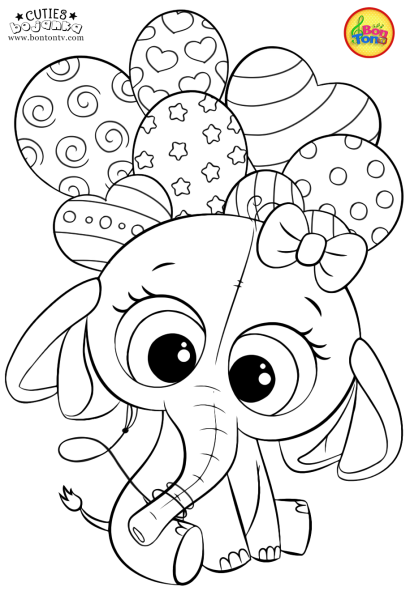 HRVATSKI JEZIKIZGOVOR I PISANJE Č,Ć, DŽ, Đ, LJ, NJ, IJE I JENadam se da jučerašnji zadaci nisu bili teški i da danas možemo dalje.Danas riješi 222., 223. i 224. stranu u svom udžbeniku.Nakon toga odigraj kvizove: https://wordwall.net/hr/resource/429086/hrvatski-jezik/pisanje-%c4%8d-%c4%87-d%c5%be-%c4%91-ije-jehttps://wordwall.net/hr/resource/687037/hrvatski-jezik/ije-ili-jehttps://wordwall.net/hr/resource/1168994/hrvatski-jezik/%c4%8d-%c4%87-ije-jePRILAGOĐENI PROGRAM – MARIN – ponovi uz kvizove. MATEMATIKAPISANO DIJELJENJE – vježbanje i ponavljanjeJoš danas ponavljamo, a sutra idemo dalje. Danas riješi zbirku na 101. i 102.strani. To je to za danas, nadam se da ćeš riješiti brzo i točno!  GLAZBENO  - SCENSKA SKUPINAPogledaj lutkarsku predstavu. https://www.youtube.com/watch?v=_4PNoQDqomQ